Приложение № 1к извещению о проведении аукциона по продаже зеленых насажденийСХЕМА РАСПОЛОЖЕНИЯ ЗЕЛЕНЫХ НАСАЖДЕНИЙЛОТ № 1Местоположение зеленых насаждений: Свердловская область, Сысертский район, п. Светлый, ул. Кольцевая, 2-А, кадастровый номер: 66:33:0401001:816          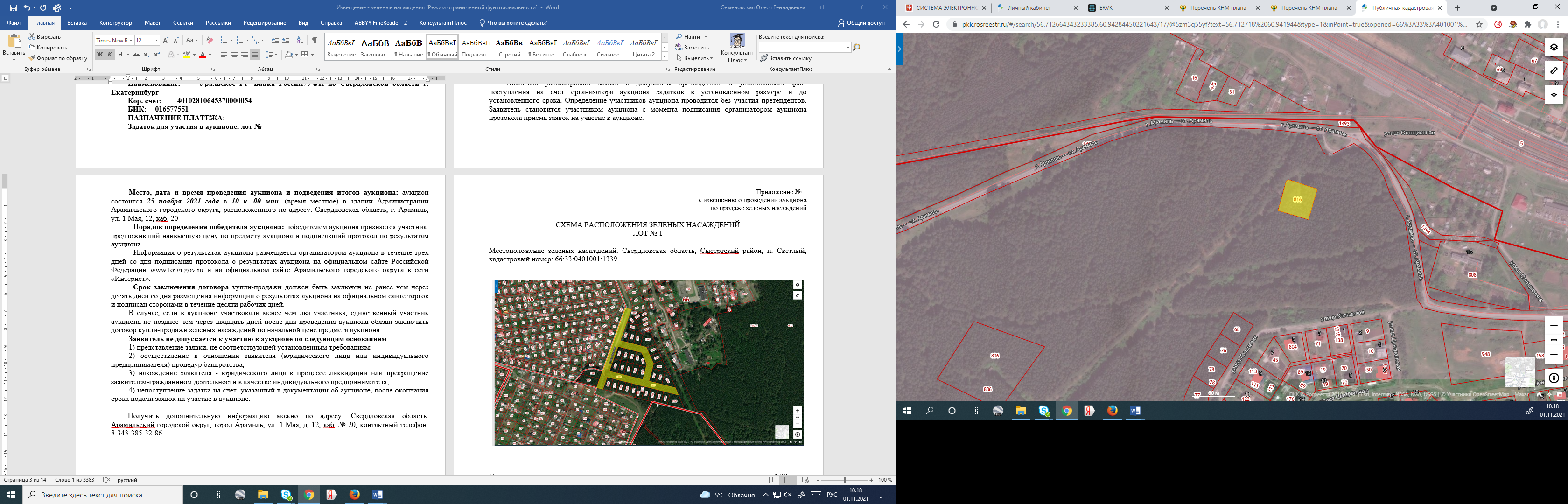 Площадь земельного участка занятого зелеными насаждениями, подлежащими вырубке: 2021 кв.мУсловные обозначения:                                      место вырубкиСХЕМА РАСПОЛОЖЕНИЯ ЗЕЛЕНЫХ НАСАЖДЕНИЙЛОТ № 2Местоположение зеленых насаждений: Свердловская область, Сысертский район, п. Светлый, ул. Кольцевая, 4а, кадастровый номер: 66:33:0401001:806          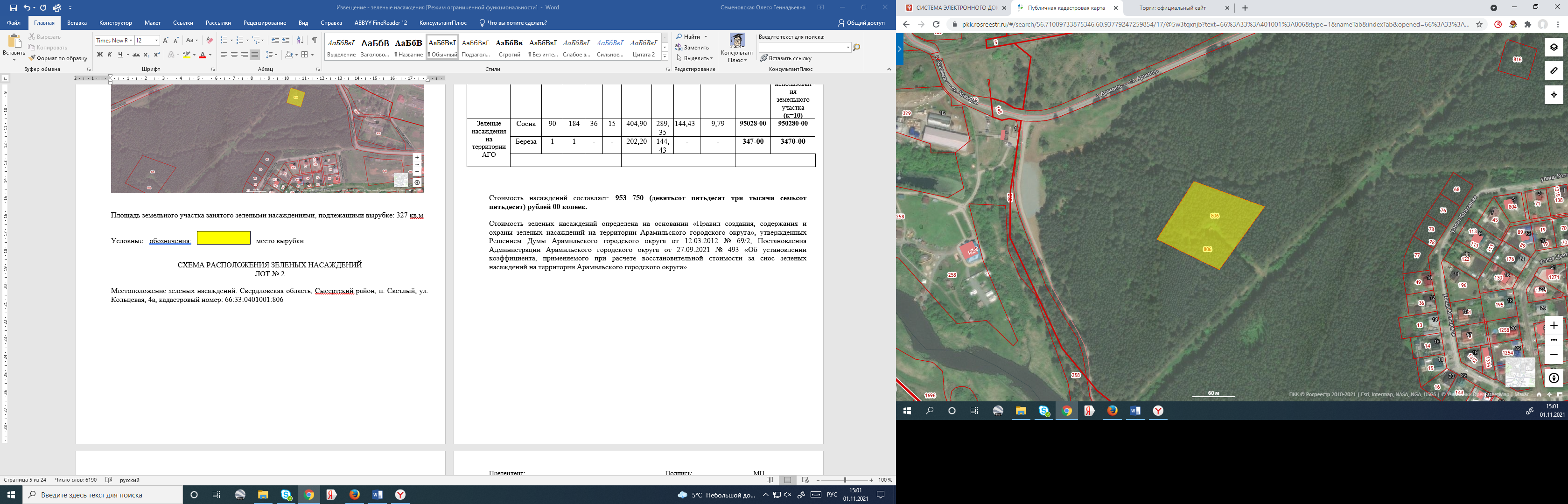 Площадь земельного участка занятого зелеными насаждениями, подлежащими вырубке: 304 кв.мУсловные обозначения:                                      место вырубкиСХЕМА РАСПОЛОЖЕНИЯ ЗЕЛЕНЫХ НАСАЖДЕНИЙЛОТ № 3Местоположение зеленых насаждений: Свердловская область, Сысертский район, г. Арамиль, пер. Речной, 2 А, кадастровый номер: 66:33:0101002:158          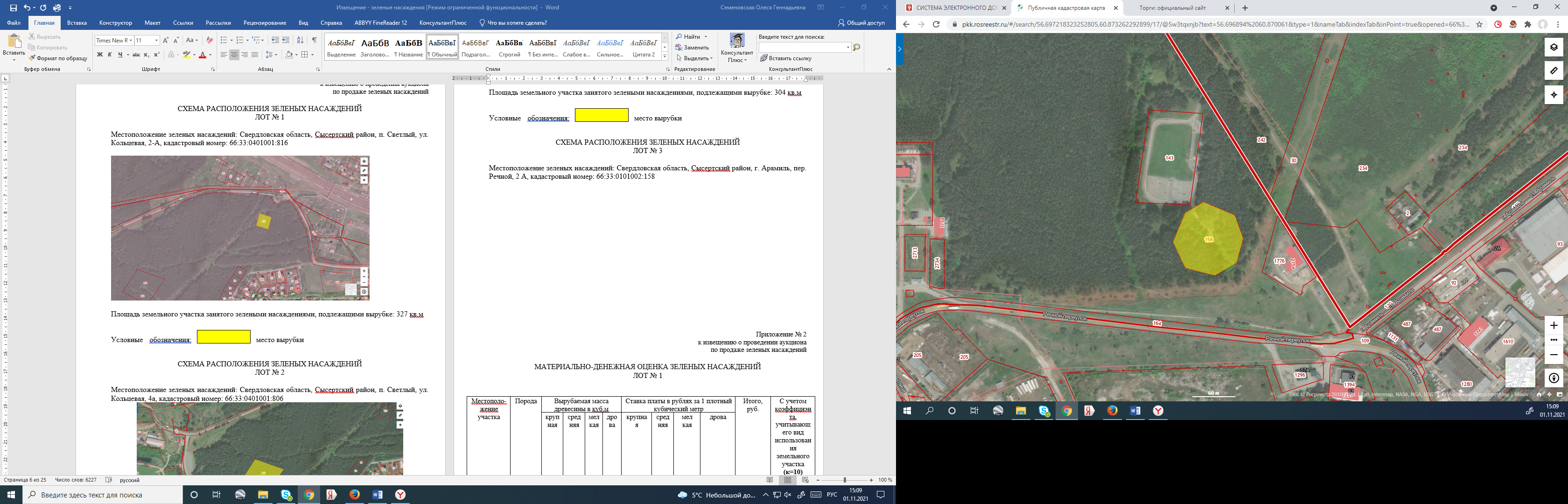 Площадь земельного участка занятого зелеными насаждениями, подлежащими вырубке:10 213 кв.мУсловные обозначения:                                      место вырубки